     RETROALIMENTACIÓN GUÍA Nº8 ED. FÍSICA Y SALUD KÍNDER Nombre_______________________________________ Curso: _______ Fecha: _______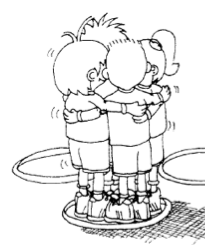 